Prospectus for the 2021 Berkshire Archery Association (BAA) Championships and Open Tournament.
Sunday, July 18th @ Harlequin Bowmen, Harwell Campus, OX11 0RA.
World Record Status: Double WA70, WA60, WA50 and Junior UKRS Metric rounds. 
Closing date for entries: Saturday, June 26th, 2021.Lady Paramount.To be agreedTo be agreedTo be agreedTo be agreedJudges.Andy Turner (COJ)Georgina Cutts (DOS), Graham Pink and Guy Perring.Andy Turner (COJ)Georgina Cutts (DOS), Graham Pink and Guy Perring.Andy Turner (COJ)Georgina Cutts (DOS), Graham Pink and Guy Perring.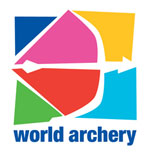 Championship and Open WRS roundsThe Championship rounds for Berkshire archers are Double WRS 6 dozen rounds, 122cm face. Compounds will use an 80cm face.The Championship rounds for Berkshire archers are Double WRS 6 dozen rounds, 122cm face. Compounds will use an 80cm face.The Championship rounds for Berkshire archers are Double WRS 6 dozen rounds, 122cm face. Compounds will use an 80cm face.Championship and Open WRS roundsWA70WA60WA50WA50Recurve & Gents Longbow Junior Gent (u18), Ladies (u18) & Ladies Longbow 2Compound, 80cm, 6 zone, 4 faces/boss.
Barebow,Recurve & Gents Longbow Junior Gent (u18), Ladies (u18) & Ladies Longbow 2Compound, 80cm, 6 zone, 4 faces/boss.
Barebow,Open WRS round. and Non-championship round.Double or Single WA60, WRS round, 122cm face (Recurve).Double or Single WA60, WRS round, 122cm face (Recurve).Double or Single WA60, WRS round, 122cm face (Recurve).Junior UKRS rounds Double Metric 122.  Recurve rounds comprising of 6-dozen arrows using a 122cm face.Double Metric 122.  Recurve rounds comprising of 6-dozen arrows using a 122cm face.Double Metric 122.  Recurve rounds comprising of 6-dozen arrows using a 122cm face.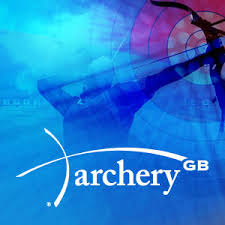 Junior UKRS rounds Metric 122-50Metric 122-40Metric 122-30Metric 122-50Metric 122-40Metric 122-30u16 gents & u16 ladies.
u14 gents & u14 ladies.
u12 gents & u12 ladies.Junior UKRS rounds A single Metric round will be available subject to the number of entries and spaces being available after allocation of double rounds. A single Metric round will be available subject to the number of entries and spaces being available after allocation of double rounds. A single Metric round will be available subject to the number of entries and spaces being available after allocation of double rounds. Junior AgeThe age of Junior entrants is their age on the day of the tournament. 
All competitors under the age of 18 years old must be supervised by a parent, guardian or another responsible adult at all times.The age of Junior entrants is their age on the day of the tournament. 
All competitors under the age of 18 years old must be supervised by a parent, guardian or another responsible adult at all times.The age of Junior entrants is their age on the day of the tournament. 
All competitors under the age of 18 years old must be supervised by a parent, guardian or another responsible adult at all times.The age of Junior entrants is their age on the day of the tournament. 
All competitors under the age of 18 years old must be supervised by a parent, guardian or another responsible adult at all times.Team rounds.Club representatives may register their club for the afternoon team round over the lunch period. Teams of three archers from the same club. Each team will comprise three recurve archers - one team member must be a junior or a female archer. After six dozen arrows have been scored and verified, the club representative will select the best three scores and submit them as the team score. The team with the highest collective score will be the winning team.Club representatives may register their club for the afternoon team round over the lunch period. Teams of three archers from the same club. Each team will comprise three recurve archers - one team member must be a junior or a female archer. After six dozen arrows have been scored and verified, the club representative will select the best three scores and submit them as the team score. The team with the highest collective score will be the winning team.Club representatives may register their club for the afternoon team round over the lunch period. Teams of three archers from the same club. Each team will comprise three recurve archers - one team member must be a junior or a female archer. After six dozen arrows have been scored and verified, the club representative will select the best three scores and submit them as the team score. The team with the highest collective score will be the winning team.Club representatives may register their club for the afternoon team round over the lunch period. Teams of three archers from the same club. Each team will comprise three recurve archers - one team member must be a junior or a female archer. After six dozen arrows have been scored and verified, the club representative will select the best three scores and submit them as the team score. The team with the highest collective score will be the winning team.Visitors.Visitors from other counties are very welcome and may shoot any round. Visitors from other counties are very welcome and may shoot any round. Visitors from other counties are very welcome and may shoot any round. Visitors from other counties are very welcome and may shoot any round. Eligibility.Only archers affiliated with Archery GB or another World Archery member association are eligible to shoot; proof of membership will be requested on registration.Only archers affiliated with Archery GB or another World Archery member association are eligible to shoot; proof of membership will be requested on registration.Only archers affiliated with Archery GB or another World Archery member association are eligible to shoot; proof of membership will be requested on registration.Only archers affiliated with Archery GB or another World Archery member association are eligible to shoot; proof of membership will be requested on registration.Registration.Registration will take place as each car arrives at the venue. All competitors are required to register. Please check your target allocation at the field.Registration will take place as each car arrives at the venue. All competitors are required to register. Please check your target allocation at the field.Registration will take place as each car arrives at the venue. All competitors are required to register. Please check your target allocation at the field.Registration will take place as each car arrives at the venue. All competitors are required to register. Please check your target allocation at the field.Equipment Inspection.An athlete's equipment inspections must be carried out before shooting at all World Archery status events. An athlete's equipment inspections must be carried out before shooting at all World Archery status events. An athlete's equipment inspections must be carried out before shooting at all World Archery status events. An athlete's equipment inspections must be carried out before shooting at all World Archery status events. First Aid.There will be a qualified first aider and first aid kit at the tournament.There will be a qualified first aider and first aid kit at the tournament.There will be a qualified first aider and first aid kit at the tournament.There will be a qualified first aider and first aid kit at the tournament.Event timings Equipment inspection and registration from 07.45
Assembly 08:15Practice 08.30 to 09.00 (3 ends)Shooting 09.15 – 13.00Equipment inspection and registration from 13.00
Assembly 13.30Practice 13.45 to 14.15 (3 ends)Shooting 14.15-18.00Lunch period.At the end of the morning session (approx. 13:00), lunch is for 45 minutes plus practice time for archers shooting in the afternoon session.At the end of the morning session (approx. 13:00), lunch is for 45 minutes plus practice time for archers shooting in the afternoon session.Raffle.The raffle will be run during the lunchtime practice period.The raffle will be run during the lunchtime practice period.Format.Four archers per boss for all rounds. Minimum spacing of bosses will be at 3.66M intervals (12.0 ft) . Shooting will be timed ends of 6 arrows in 4 minutes in 2 details.Four archers per boss for all rounds. Minimum spacing of bosses will be at 3.66M intervals (12.0 ft) . Shooting will be timed ends of 6 arrows in 4 minutes in 2 details.Timing system.A Chronotir2 Timing System will be the timing system used at this event.A Chronotir2 Timing System will be the timing system used at this event.Scoring.Double-entry scoring using primary score sheets. Runners-slips will be passed round at the archers' target so that each archer records one other archer's score who then has the chance to check the correct recording of their score before recording the next archer's score (The Red Ruth system).Double-entry scoring using primary score sheets. Runners-slips will be passed round at the archers' target so that each archer records one other archer's score who then has the chance to check the correct recording of their score before recording the next archer's score (The Red Ruth system).Drug testing.Athletes competing in record status tournaments may be liable for drug testing. Parents/Guardians must sign the relevant box on the entry form giving their consent for under 18's to be drug tested if approached.Athletes competing in record status tournaments may be liable for drug testing. Parents/Guardians must sign the relevant box on the entry form giving their consent for under 18's to be drug tested if approached.Lost arrows.The venue is used for various other sports; hence all lost arrows MUST be accounted for. All lost arrows must be reported to a judge. The archer's responsibility is to locate any missed arrows before leaving the field at the end of the day. The venue is used for various other sports; hence all lost arrows MUST be accounted for. All lost arrows must be reported to a judge. The archer's responsibility is to locate any missed arrows before leaving the field at the end of the day. Dress.Competitors are required to comply with Archery GB dress regulations. Any archer not complying with these regulations may not be permitted to shoot. (Archery GB Rules of Shooting Rule 307 for details). Competitors are required to comply with Archery GB dress regulations. Any archer not complying with these regulations may not be permitted to shoot. (Archery GB Rules of Shooting Rule 307 for details). Trophies and medalsThe County will award trophies for Berkshire archers. Medals will be awarded for archers from Berkshire and visiting counties. All awards and medals are at the tournament organiser's discretion, subject to tournament entry terms & conditions. For senior entries that are fewer than four, the minus one rule will apply where medals are to be awarded: one medal for two competitors, two medals for three competitors, and three medals for four or more competitors. Apart from the best gold and the team event, individuals will only be awarded one medal. Please see COVID-19 precautionsThe County will award trophies for Berkshire archers. Medals will be awarded for archers from Berkshire and visiting counties. All awards and medals are at the tournament organiser's discretion, subject to tournament entry terms & conditions. For senior entries that are fewer than four, the minus one rule will apply where medals are to be awarded: one medal for two competitors, two medals for three competitors, and three medals for four or more competitors. Apart from the best gold and the team event, individuals will only be awarded one medal. Please see COVID-19 precautionsRefreshments.Refreshments will be available.Refreshments will be available.Photography.Anyone wishing to take photographs must sign to advise the tournament organiser of this during registration.Anyone wishing to take photographs must sign to advise the tournament organiser of this during registration.Car parking.Please park in the designated parking area. Do not park on the grass or obstruct any area. Disabled archers may use allocated spaces for parking.Please park in the designated parking area. Do not park on the grass or obstruct any area. Disabled archers may use allocated spaces for parking.Toilets.Are situated in the Cricket Pavilion.  Accessible toilets and baby changing facilities are available.Are situated in the Cricket Pavilion.  Accessible toilets and baby changing facilities are available.Camping.No camping or naked flames  (fires) are allowed.No camping or naked flames  (fires) are allowed.Dogs and Pets.No dogs (or other pets) are permitted on the premises or anywhere in the field areas. Guide dogs accepted.No dogs (or other pets) are permitted on the premises or anywhere in the field areas. Guide dogs accepted.Smoking.Smokers, please smoke in the area well behind the tent line and dispose of cigarettes ends responsibly. Smoking includes E-cigarettes. Please see Archery GB smoking policy.Smokers, please smoke in the area well behind the tent line and dispose of cigarettes ends responsibly. Smoking includes E-cigarettes. Please see Archery GB smoking policy.Rubbish.There will be no communal rubbish bins. Please take your litter home.There will be no communal rubbish bins. Please take your litter home.Liability.Please be aware that the Berkshire Archery Association, Southern Counties Archery Society, Harlequin Bowmen and the venue owners do not accept any liability for any loss, damage or injury incurred at this event, howsoever caused. Entry to the tournament is taken as acceptance to these conditions.Please be aware that the Berkshire Archery Association, Southern Counties Archery Society, Harlequin Bowmen and the venue owners do not accept any liability for any loss, damage or injury incurred at this event, howsoever caused. Entry to the tournament is taken as acceptance to these conditions.Privacy policy.Personal information supplied by you will only be used for this tournament and to inform you about it in future years. By submitting an entry, you confirm your agreement to this. No information will be disclosed to third parties, except as required by law.Personal information supplied by you will only be used for this tournament and to inform you about it in future years. By submitting an entry, you confirm your agreement to this. No information will be disclosed to third parties, except as required by law.Withdrawal and cancellation policy.Withdrawal or cancellation requests submitted before the tournament closing date shall be accepted. Please allow 14 -21 days for handling refund requests.
In the case of a withdrawal or cancellation after the closing date, the Organiser is not obliged to refund any entry fee(s).
If the competitor fails to attend the competition without any prior notice, they will forfeit all entry fees paid.Withdrawal or cancellation requests submitted before the tournament closing date shall be accepted. Please allow 14 -21 days for handling refund requests.
In the case of a withdrawal or cancellation after the closing date, the Organiser is not obliged to refund any entry fee(s).
If the competitor fails to attend the competition without any prior notice, they will forfeit all entry fees paid.Tournament details.The tournament prospectus, the entry form, confirmation of entry and the results will be published on the Berkshire Archery Association (BAA) website.
http://www.berkshirearchery.co.uk/tournaments.html   The tournament prospectus, the entry form, confirmation of entry and the results will be published on the Berkshire Archery Association (BAA) website.
http://www.berkshirearchery.co.uk/tournaments.html   Entries.Please register your entry via the BAA website
http://www.berkshirearchery.co.uk/tournaments.html Payment details are provided on the entry form. These will be by bank transfer and by cheque. NO late entries will be accepted.By post to: 
Dr Paul Comina, 12 The Crescent, East Hagbourne, Oxfordshire, OX11 9JY, UK07779 260075paulojiffy@gmail.com
Please register your entry via the BAA website
http://www.berkshirearchery.co.uk/tournaments.html Payment details are provided on the entry form. These will be by bank transfer and by cheque. NO late entries will be accepted.By post to: 
Dr Paul Comina, 12 The Crescent, East Hagbourne, Oxfordshire, OX11 9JY, UK07779 260075paulojiffy@gmail.com
COVID-19 precautions.
The organiser will follow Archery GB guidance If COVID-19 restrictions are still in place of the day of the tournament:Archery GB guidance must be followed at all times during the competition.Competitors will be sent details of COVID-19 tournament restrictions for the venue and competition prior to the event.No results/awards will be given out on the day. The results will be emailed out subsequently and awards will be made by post.All archers and spectators are asked to leave the venue as soon as possible to avoid unnecessary congregations with people. If COVID-19 restrictions are still in place of the day of the tournament:Archery GB guidance must be followed at all times during the competition.Competitors will be sent details of COVID-19 tournament restrictions for the venue and competition prior to the event.No results/awards will be given out on the day. The results will be emailed out subsequently and awards will be made by post.All archers and spectators are asked to leave the venue as soon as possible to avoid unnecessary congregations with people. Directions.Harlequin Bowmen, Harwell Campus, OX11 0RA.Parking will be in the Thomson Entrance Car ParkA34 South from Botley, Oxford. 
Take the A34 south and turn off at the exit toward Chilton/Harwell/Campus/A4185 follow the signs to Harwell Campus. At the roundabout, take the 2nd exit onto Newbury Rd/A4185.  Destination will be on the right.M4 Junction 13.Leave the motorway at junction 13 and take the A34 north towards Oxford. 
Take the A4185 exit toward Wantage/A417.At the roundabout, take the 1st exit onto A4185
At the roundabout, take the 2nd exit onto Newbury Rd/A4185Destination will be on the left.
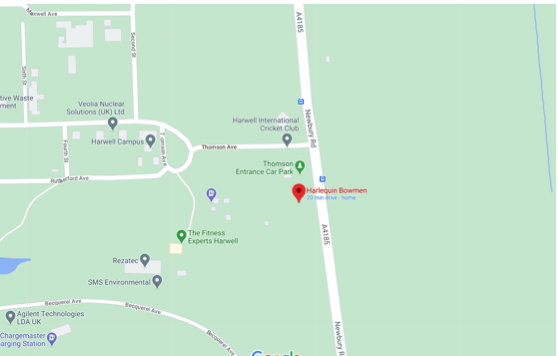 